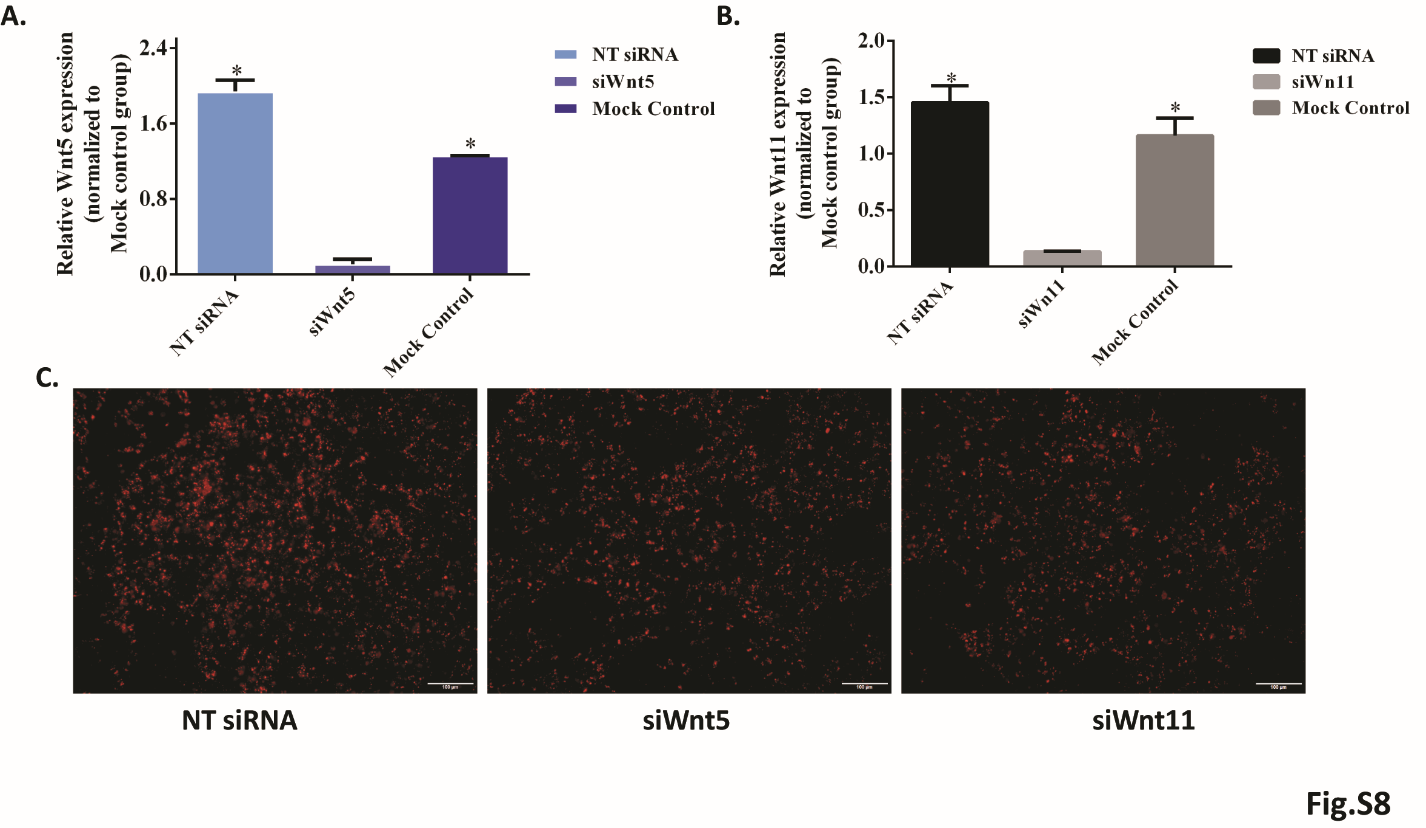 Supplemental Figure 8: (A-B) Silencing efficiency of transient knockdown of Wnt5 and Wnt11 expression using real-time PCR analysis. * vs. siWnt5 group or siWnt11 group, P < 0.05. (C) Representative images of labeling with Cy3: negative control siRNA (NTsiRNA), siWnt5 and siWnt11 , 48h after transfection of ISX-9 treated hiPSCs, bar = 100 µm.